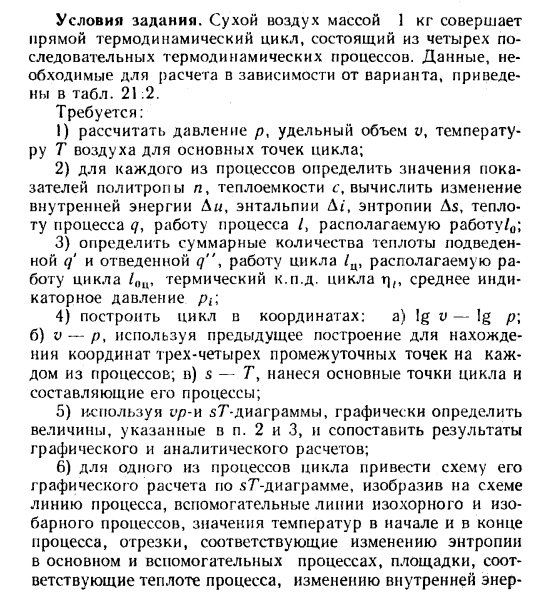 Таблица 21.2  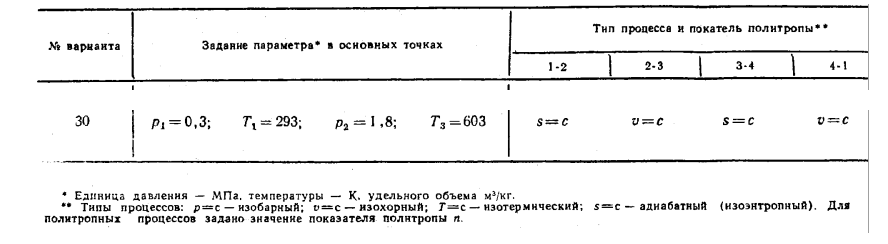 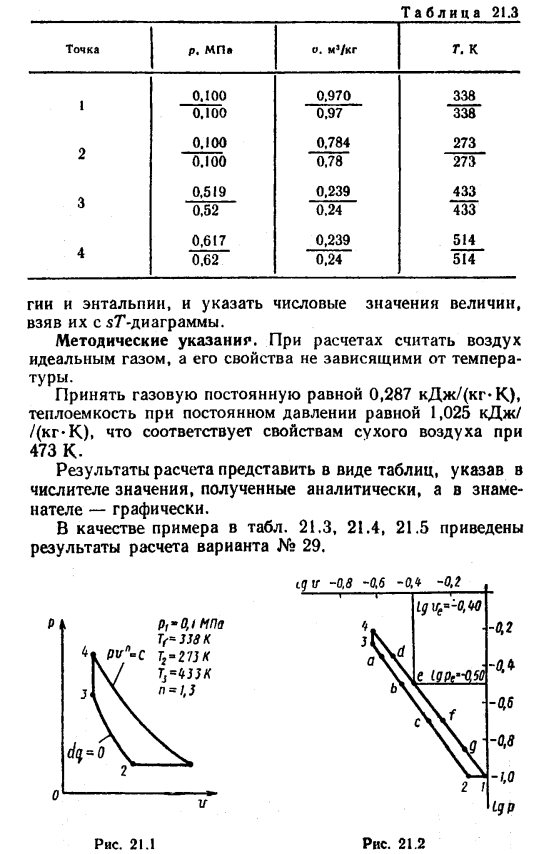 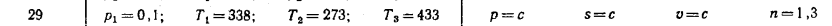 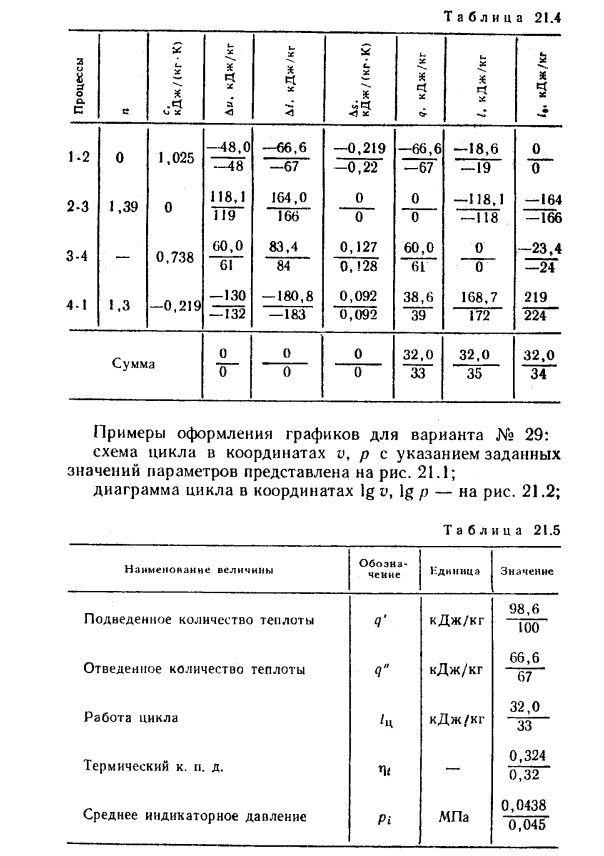 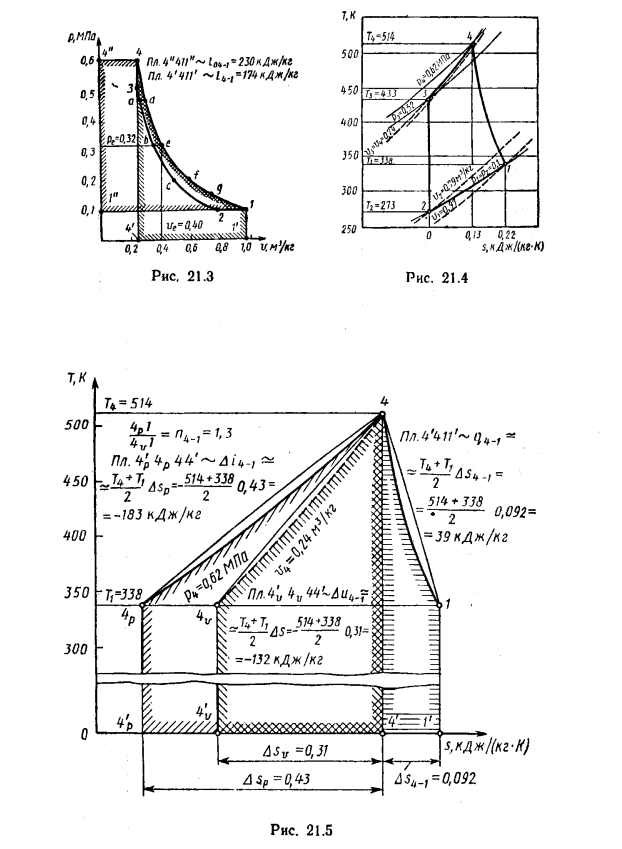 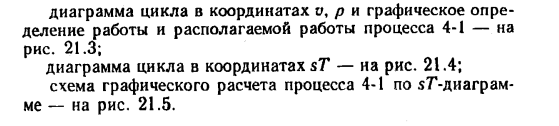 